Publicado en Madrid el 01/04/2019 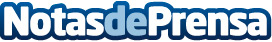 Bnext se alía con Uber Eats para ofrecer a sus clientes descuentos en sus pedidos de comida a domicilioEn abril los ‘bnexters’ obtendrán en cada pedido un ahorro directo del 10% y un bono de 5.000 puntos canjeables a través del sistema de Recompensas de BnextDatos de contacto:BnextNota de prensa publicada en: https://www.notasdeprensa.es/bnext-se-alia-con-uber-eats-para-ofrecer-a-sus Categorias: Nacional Finanzas Gastronomía Marketing Emprendedores Logística Restauración Consumo http://www.notasdeprensa.es